DESERT/MOUNTAIN SPECIAL EDUCATION LOCAL PLAN AREA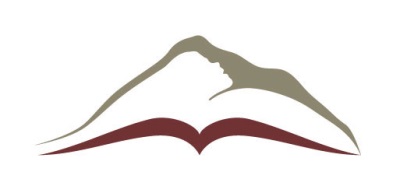 DESERT/MOUNTAIN CHARTER SPECIAL EDUCATION LOCAL PLAN AREA17800 HIGHWAY 18 • APPLE VALLEY, CA  92307(760) 552-6700 • (760) 242-5363 FAXCommunity Volunteer ApplicationDESERT/MOUNTAIN SPECIAL EDUCATION LOCAL PLAN AREADESERT/MOUNTAIN CHARTER SPECIAL EDUCATION LOCAL PLAN AREA17800 HIGHWAY 18 • APPLE VALLEY, CA  92307(760) 552-6700 • (760) 242-5363 FAXCommunity Volunteer ApplicationDESERT/MOUNTAIN SPECIAL EDUCATION LOCAL PLAN AREADESERT/MOUNTAIN CHARTER SPECIAL EDUCATION LOCAL PLAN AREA17800 HIGHWAY 18 • APPLE VALLEY, CA  92307(760) 552-6700 • (760) 242-5363 FAXCommunity Volunteer ApplicationDESERT/MOUNTAIN SPECIAL EDUCATION LOCAL PLAN AREADESERT/MOUNTAIN CHARTER SPECIAL EDUCATION LOCAL PLAN AREA17800 HIGHWAY 18 • APPLE VALLEY, CA  92307(760) 552-6700 • (760) 242-5363 FAXCommunity Volunteer ApplicationDESERT/MOUNTAIN SPECIAL EDUCATION LOCAL PLAN AREADESERT/MOUNTAIN CHARTER SPECIAL EDUCATION LOCAL PLAN AREA17800 HIGHWAY 18 • APPLE VALLEY, CA  92307(760) 552-6700 • (760) 242-5363 FAXCommunity Volunteer ApplicationDESERT/MOUNTAIN SPECIAL EDUCATION LOCAL PLAN AREADESERT/MOUNTAIN CHARTER SPECIAL EDUCATION LOCAL PLAN AREA17800 HIGHWAY 18 • APPLE VALLEY, CA  92307(760) 552-6700 • (760) 242-5363 FAXCommunity Volunteer ApplicationDESERT/MOUNTAIN SPECIAL EDUCATION LOCAL PLAN AREADESERT/MOUNTAIN CHARTER SPECIAL EDUCATION LOCAL PLAN AREA17800 HIGHWAY 18 • APPLE VALLEY, CA  92307(760) 552-6700 • (760) 242-5363 FAXCommunity Volunteer ApplicationDESERT/MOUNTAIN SPECIAL EDUCATION LOCAL PLAN AREADESERT/MOUNTAIN CHARTER SPECIAL EDUCATION LOCAL PLAN AREA17800 HIGHWAY 18 • APPLE VALLEY, CA  92307(760) 552-6700 • (760) 242-5363 FAXCommunity Volunteer ApplicationDESERT/MOUNTAIN SPECIAL EDUCATION LOCAL PLAN AREADESERT/MOUNTAIN CHARTER SPECIAL EDUCATION LOCAL PLAN AREA17800 HIGHWAY 18 • APPLE VALLEY, CA  92307(760) 552-6700 • (760) 242-5363 FAXCommunity Volunteer ApplicationDESERT/MOUNTAIN SPECIAL EDUCATION LOCAL PLAN AREADESERT/MOUNTAIN CHARTER SPECIAL EDUCATION LOCAL PLAN AREA17800 HIGHWAY 18 • APPLE VALLEY, CA  92307(760) 552-6700 • (760) 242-5363 FAXCommunity Volunteer ApplicationDESERT/MOUNTAIN SPECIAL EDUCATION LOCAL PLAN AREADESERT/MOUNTAIN CHARTER SPECIAL EDUCATION LOCAL PLAN AREA17800 HIGHWAY 18 • APPLE VALLEY, CA  92307(760) 552-6700 • (760) 242-5363 FAXCommunity Volunteer ApplicationDESERT/MOUNTAIN SPECIAL EDUCATION LOCAL PLAN AREADESERT/MOUNTAIN CHARTER SPECIAL EDUCATION LOCAL PLAN AREA17800 HIGHWAY 18 • APPLE VALLEY, CA  92307(760) 552-6700 • (760) 242-5363 FAXCommunity Volunteer ApplicationDESERT/MOUNTAIN SPECIAL EDUCATION LOCAL PLAN AREADESERT/MOUNTAIN CHARTER SPECIAL EDUCATION LOCAL PLAN AREA17800 HIGHWAY 18 • APPLE VALLEY, CA  92307(760) 552-6700 • (760) 242-5363 FAXCommunity Volunteer ApplicationDESERT/MOUNTAIN SPECIAL EDUCATION LOCAL PLAN AREADESERT/MOUNTAIN CHARTER SPECIAL EDUCATION LOCAL PLAN AREA17800 HIGHWAY 18 • APPLE VALLEY, CA  92307(760) 552-6700 • (760) 242-5363 FAXCommunity Volunteer ApplicationDESERT/MOUNTAIN SPECIAL EDUCATION LOCAL PLAN AREADESERT/MOUNTAIN CHARTER SPECIAL EDUCATION LOCAL PLAN AREA17800 HIGHWAY 18 • APPLE VALLEY, CA  92307(760) 552-6700 • (760) 242-5363 FAXCommunity Volunteer ApplicationDESERT/MOUNTAIN SPECIAL EDUCATION LOCAL PLAN AREADESERT/MOUNTAIN CHARTER SPECIAL EDUCATION LOCAL PLAN AREA17800 HIGHWAY 18 • APPLE VALLEY, CA  92307(760) 552-6700 • (760) 242-5363 FAXCommunity Volunteer ApplicationDESERT/MOUNTAIN SPECIAL EDUCATION LOCAL PLAN AREADESERT/MOUNTAIN CHARTER SPECIAL EDUCATION LOCAL PLAN AREA17800 HIGHWAY 18 • APPLE VALLEY, CA  92307(760) 552-6700 • (760) 242-5363 FAXCommunity Volunteer ApplicationDESERT/MOUNTAIN SPECIAL EDUCATION LOCAL PLAN AREADESERT/MOUNTAIN CHARTER SPECIAL EDUCATION LOCAL PLAN AREA17800 HIGHWAY 18 • APPLE VALLEY, CA  92307(760) 552-6700 • (760) 242-5363 FAXCommunity Volunteer ApplicationDESERT/MOUNTAIN SPECIAL EDUCATION LOCAL PLAN AREADESERT/MOUNTAIN CHARTER SPECIAL EDUCATION LOCAL PLAN AREA17800 HIGHWAY 18 • APPLE VALLEY, CA  92307(760) 552-6700 • (760) 242-5363 FAXCommunity Volunteer ApplicationDESERT/MOUNTAIN SPECIAL EDUCATION LOCAL PLAN AREADESERT/MOUNTAIN CHARTER SPECIAL EDUCATION LOCAL PLAN AREA17800 HIGHWAY 18 • APPLE VALLEY, CA  92307(760) 552-6700 • (760) 242-5363 FAXCommunity Volunteer ApplicationDESERT/MOUNTAIN SPECIAL EDUCATION LOCAL PLAN AREADESERT/MOUNTAIN CHARTER SPECIAL EDUCATION LOCAL PLAN AREA17800 HIGHWAY 18 • APPLE VALLEY, CA  92307(760) 552-6700 • (760) 242-5363 FAXCommunity Volunteer ApplicationDESERT/MOUNTAIN SPECIAL EDUCATION LOCAL PLAN AREADESERT/MOUNTAIN CHARTER SPECIAL EDUCATION LOCAL PLAN AREA17800 HIGHWAY 18 • APPLE VALLEY, CA  92307(760) 552-6700 • (760) 242-5363 FAXCommunity Volunteer ApplicationDESERT/MOUNTAIN SPECIAL EDUCATION LOCAL PLAN AREADESERT/MOUNTAIN CHARTER SPECIAL EDUCATION LOCAL PLAN AREA17800 HIGHWAY 18 • APPLE VALLEY, CA  92307(760) 552-6700 • (760) 242-5363 FAXCommunity Volunteer ApplicationDESERT/MOUNTAIN SPECIAL EDUCATION LOCAL PLAN AREADESERT/MOUNTAIN CHARTER SPECIAL EDUCATION LOCAL PLAN AREA17800 HIGHWAY 18 • APPLE VALLEY, CA  92307(760) 552-6700 • (760) 242-5363 FAXCommunity Volunteer ApplicationDESERT/MOUNTAIN SPECIAL EDUCATION LOCAL PLAN AREADESERT/MOUNTAIN CHARTER SPECIAL EDUCATION LOCAL PLAN AREA17800 HIGHWAY 18 • APPLE VALLEY, CA  92307(760) 552-6700 • (760) 242-5363 FAXCommunity Volunteer ApplicationDESERT/MOUNTAIN SPECIAL EDUCATION LOCAL PLAN AREADESERT/MOUNTAIN CHARTER SPECIAL EDUCATION LOCAL PLAN AREA17800 HIGHWAY 18 • APPLE VALLEY, CA  92307(760) 552-6700 • (760) 242-5363 FAXCommunity Volunteer ApplicationDESERT/MOUNTAIN SPECIAL EDUCATION LOCAL PLAN AREADESERT/MOUNTAIN CHARTER SPECIAL EDUCATION LOCAL PLAN AREA17800 HIGHWAY 18 • APPLE VALLEY, CA  92307(760) 552-6700 • (760) 242-5363 FAXCommunity Volunteer ApplicationPLEASE RETURN TO:PLEASE RETURN TO:PLEASE RETURN TO:PLEASE RETURN TO:PLEASE RETURN TO:PLEASE RETURN TO:PLEASE RETURN TO:PLEASE RETURN TO:PLEASE RETURN TO:PLEASE RETURN TO:PLEASE RETURN TO:PLEASE RETURN TO:PLEASE RETURN TO:OFFICE USE ONLYOFFICE USE ONLYOFFICE USE ONLYOFFICE USE ONLYOFFICE USE ONLYOFFICE USE ONLYOFFICE USE ONLYOFFICE USE ONLYOFFICE USE ONLYOFFICE USE ONLYOFFICE USE ONLYOFFICE USE ONLYOFFICE USE ONLYOFFICE USE ONLYAssign To:Assign To:Assign To:Assign To:Assign To:Assign To:Assign To:Assign To:Assign To:Assign To:Assign To:Assign To:Assign To:Assign To:School:School:School:School:School:School:School:School:School:School:School:School:School:School:Region:Region:Region:Region:Region:Region:Region:Region:Date of Application:Date of Application:Date of Application:Date of Application:Date of Application:Date of Application:SKIN TEST OR X-RAYSKIN TEST OR X-RAYSKIN TEST OR X-RAYSKIN TEST OR X-RAYSKIN TEST OR X-RAYSKIN TEST OR X-RAYSKIN TEST OR X-RAYSKIN TEST OR X-RAYSKIN TEST OR X-RAYSKIN TEST OR X-RAYSKIN TEST OR X-RAYSKIN TEST OR X-RAYSKIN TEST OR X-RAYSKIN TEST OR X-RAYNumber:Number:Number:Number:Number:Number:Number:Number:Number:Date:Date:Date:Date:Date: Mailing List          I.D. Sent Mailing List          I.D. Sent Mailing List          I.D. Sent Mailing List          I.D. Sent Mailing List          I.D. Sent Mailing List          I.D. Sent Mailing List          I.D. Sent Mailing List          I.D. Sent Mailing List          I.D. Sent Mailing List          I.D. Sent Mailing List          I.D. Sent Mailing List          I.D. Sent Mailing List          I.D. SentVolunteer Coordinator:Volunteer Coordinator:Volunteer Coordinator:Volunteer Coordinator:Volunteer Coordinator:Volunteer Coordinator:Volunteer Coordinator:Volunteer Coordinator:Volunteer Coordinator:Volunteer Coordinator:Volunteer Coordinator:Volunteer Coordinator:Volunteer Coordinator:Volunteer Coordinator:Please read carefully and fill in completely.Please read carefully and fill in completely.Please read carefully and fill in completely.Please read carefully and fill in completely.Please read carefully and fill in completely.Please read carefully and fill in completely.Please read carefully and fill in completely.Please read carefully and fill in completely.Please read carefully and fill in completely.Please read carefully and fill in completely.Please read carefully and fill in completely.Please read carefully and fill in completely.Please read carefully and fill in completely.Please read carefully and fill in completely.Please read carefully and fill in completely.Please read carefully and fill in completely.Please read carefully and fill in completely.Please read carefully and fill in completely.Please read carefully and fill in completely.Please read carefully and fill in completely.Please read carefully and fill in completely.Please read carefully and fill in completely.Please read carefully and fill in completely.Please read carefully and fill in completely.Please read carefully and fill in completely.Please read carefully and fill in completely.Please read carefully and fill in completely.Name:  Mr.       Mrs.       Miss.       Ms.    Mr.       Mrs.       Miss.       Ms.    Mr.       Mrs.       Miss.       Ms.    Mr.       Mrs.       Miss.       Ms.    Mr.       Mrs.       Miss.       Ms.    Mr.       Mrs.       Miss.       Ms.    Mr.       Mrs.       Miss.       Ms.    Mr.       Mrs.       Miss.       Ms.    Mr.       Mrs.       Miss.       Ms.   Age: (optional)Age: (optional)School Site:School Site:Teacher Name:Teacher Name:Teacher Name:Teacher Name:Teacher Name:Home Address: Home Address: Home Address: Home Address: Home Phone: Home Phone: Home Phone: Work Phone:Work Phone:Work Phone:In case of emergency, notify: In case of emergency, notify: In case of emergency, notify: In case of emergency, notify: In case of emergency, notify: Name:Phone:Phone:Phone:Address::Address::Address::Address::Address::Address::Address::Address::Address::Address::Address::Address::Address::Address::Address::Address::Address::Address::Address::Address::Address::Address::Address::Address::Address::Address::Address::Two references (not relatives):Two references (not relatives):Two references (not relatives):Two references (not relatives):Two references (not relatives):Two references (not relatives):Two references (not relatives):Two references (not relatives):Two references (not relatives):Two references (not relatives):Two references (not relatives):Two references (not relatives):Two references (not relatives):Two references (not relatives):1.1.1.1.1.1.1.1.1.1.1.1.1.1.2.2.2.2.2.2.2.2.2.2.2.2.2.I heard about the school volunteer program from: I heard about the school volunteer program from: I heard about the school volunteer program from: I heard about the school volunteer program from: I heard about the school volunteer program from: I heard about the school volunteer program from: I heard about the school volunteer program from:  Have car                    Use bus only Have car                    Use bus only Have car                    Use bus only Have car                    Use bus only Have car                    Use bus only Have car                    Use bus only Have car                    Use bus only Have car                    Use bus only Have car                    Use bus only Have car                    Use bus only Have car                    Use bus only Have car                    Use bus only Have car                    Use bus only Have car                    Use bus only Have car                    Use bus only Have car                    Use bus only Have car                    Use bus only Have car                    Use bus only Have car                    Use bus only Have car                    Use bus only Have car                    Use bus only Have car                    Use bus only Have car                    Use bus only Have car                    Use bus only Have car                    Use bus only Have car                    Use bus only Have car                    Use bus only Use freeways            Other travel arrangements:  Use freeways            Other travel arrangements:  Use freeways            Other travel arrangements:  Use freeways            Other travel arrangements:  Use freeways            Other travel arrangements:  Use freeways            Other travel arrangements:  Use freeways            Other travel arrangements:  Use freeways            Other travel arrangements:  Use freeways            Other travel arrangements: Use surface streets onlyUse surface streets onlyUse surface streets onlyUse surface streets onlyUse surface streets onlyUse surface streets onlyUse surface streets onlyUse surface streets onlyUse surface streets onlyUse surface streets onlyUse surface streets onlyUse surface streets onlyUse surface streets onlyUse surface streets onlyUse surface streets onlyUse surface streets onlyUse surface streets onlyUse surface streets onlyUse surface streets onlyUse surface streets onlyUse surface streets onlyUse surface streets onlyUse surface streets onlyUse surface streets onlyUse surface streets onlyUse surface streets onlyUse surface streets onlyEDUCATION AND EXPERIENCEEDUCATION AND EXPERIENCEEDUCATION AND EXPERIENCEEDUCATION AND EXPERIENCEEDUCATION AND EXPERIENCEEDUCATION AND EXPERIENCEEDUCATION AND EXPERIENCEEDUCATION AND EXPERIENCEEDUCATION AND EXPERIENCEEDUCATION AND EXPERIENCEEDUCATION AND EXPERIENCEEDUCATION AND EXPERIENCEEDUCATION AND EXPERIENCEEDUCATION AND EXPERIENCEEDUCATION AND EXPERIENCEEDUCATION AND EXPERIENCEEDUCATION AND EXPERIENCEEDUCATION AND EXPERIENCEEDUCATION AND EXPERIENCEEDUCATION AND EXPERIENCEEDUCATION AND EXPERIENCEEDUCATION AND EXPERIENCEEDUCATION AND EXPERIENCEEDUCATION AND EXPERIENCEEDUCATION AND EXPERIENCEEDUCATION AND EXPERIENCEEDUCATION AND EXPERIENCEGrade level achieved:Grade level achieved:Grade level achieved:Grade level achieved:Grade level achieved:Grade level achieved:Grade level achieved:Grade level achieved:Foreign language spoken:Foreign language spoken:Foreign language spoken:Foreign language spoken:Foreign language spoken:Foreign language spoken:Foreign language spoken:Foreign language spoken:Foreign language spoken:Foreign language spoken:Foreign language spoken:Work experience:Work experience:Work experience:Work experience:Work experience:Work experience:Work experience:Work experience:Now employed at:Now employed at:Now employed at:Now employed at:Now employed at:Now employed at:Now employed at:Now employed at:Now employed at:Now employed at:Now employed at:Now employed at:Now employed at:Now employed at:Volunteer experience:Volunteer experience:Volunteer experience:Volunteer experience:Volunteer experience:Volunteer experience:Volunteer experience:Volunteer experience:Volunteer experience:Volunteer experience:Volunteer experience:Volunteer experience:Volunteer experience:PLACEMENT PREFERENCESPLACEMENT PREFERENCESPLACEMENT PREFERENCESPLACEMENT PREFERENCESPLACEMENT PREFERENCESPLACEMENT PREFERENCESPLACEMENT PREFERENCESPLACEMENT PREFERENCESPLACEMENT PREFERENCESPLACEMENT PREFERENCESPLACEMENT PREFERENCESPLACEMENT PREFERENCESPLACEMENT PREFERENCESPLACEMENT PREFERENCESPLACEMENT PREFERENCESPLACEMENT PREFERENCESPLACEMENT PREFERENCESPLACEMENT PREFERENCESPLACEMENT PREFERENCESPLACEMENT PREFERENCESPLACEMENT PREFERENCESPLACEMENT PREFERENCESPLACEMENT PREFERENCESPLACEMENT PREFERENCESPLACEMENT PREFERENCESPLACEMENT PREFERENCESPLACEMENT PREFERENCES Willing to go where needed Willing to go where needed Willing to go where needed Willing to go where needed Willing to go where needed Willing to go where neededCan serve:Can serve:Can serve:Can serve:Can serve: morning morning morningDays I can serve:Days I can serve:Days I can serve:Days I can serve:Days I can serve:Days I can serve:Days I can serve:Days I can serve:Days I can serve:Maximum hours / days:Maximum hours / days:Maximum hours / days:Maximum hours / days: Near home Near home Near home Near home Near home Near home afternoon           afternoon           afternoon           afternoon           afternoon           Saturday Saturday SaturdayVOLUNTEER SERVICE PREFERENCESVOLUNTEER SERVICE PREFERENCESVOLUNTEER SERVICE PREFERENCESVOLUNTEER SERVICE PREFERENCESVOLUNTEER SERVICE PREFERENCESVOLUNTEER SERVICE PREFERENCESVOLUNTEER SERVICE PREFERENCESVOLUNTEER SERVICE PREFERENCESVOLUNTEER SERVICE PREFERENCESVOLUNTEER SERVICE PREFERENCESVOLUNTEER SERVICE PREFERENCESVOLUNTEER SERVICE PREFERENCESVOLUNTEER SERVICE PREFERENCESVOLUNTEER SERVICE PREFERENCESVOLUNTEER SERVICE PREFERENCESVOLUNTEER SERVICE PREFERENCESVOLUNTEER SERVICE PREFERENCESVOLUNTEER SERVICE PREFERENCESVOLUNTEER SERVICE PREFERENCESVOLUNTEER SERVICE PREFERENCESVOLUNTEER SERVICE PREFERENCESVOLUNTEER SERVICE PREFERENCESVOLUNTEER SERVICE PREFERENCESVOLUNTEER SERVICE PREFERENCESVOLUNTEER SERVICE PREFERENCESVOLUNTEER SERVICE PREFERENCESVOLUNTEER SERVICE PREFERENCESHelp with:Help with:Help with:Help with:Help with:Student age:Student age:Student age:Student age:Special Programs:Special Programs:Special Programs:Special Programs:Special Programs:Special Programs:Special Programs:Special Programs:Special Programs: Reading Reading Reading Reading Reading Arts/ crafts Arts/ crafts Arts/ crafts Arts/ crafts Arts/ crafts Arts/ crafts Arts/ crafts Preschool Preschool Preschool Preschool Adult Education Adult Education Adult Education Adult Education Adult Education Adult Education Adult Education Adult Education Adult Education Health services Health services English English English English English Library Library Library Library Library Library Library Elementary (1-3) Elementary (1-3) Elementary (1-3) Elementary (1-3) Adult-school programs Adult-school programs Adult-school programs Adult-school programs Adult-school programs Adult-school programs Adult-school programs Adult-school programs Adult-school programs Homemaking Homemaking Math Math Math Math Math Music Music Music Music Music Music Music Elementary (4-6) Elementary (4-6) Elementary (4-6) Elementary (4-6) Children center Children center Children center Children center Children center Children center Children center Children center Children center Magnets Magnets Social Science Social Science Social Science Social Science Social Science Science Science Science Science Science Science Science Junior High Junior High Junior High Junior High Continuation Continuation Continuation Continuation Continuation Continuation Continuation Continuation Continuation Preschool / kindergarten Preschool / kindergarten Foreign Language Foreign Language Foreign Language Foreign Language Foreign Language Office work Office work Office work Office work Office work Office work Office work Senior High Senior High Senior High Senior High Disabled Disabled Disabled Disabled Disabled Disabled Disabled Disabled Disabled Other: Other: Arts Arts Arts Arts Arts Other Other Other Other Other Other Other Adults Adults Adults Adults English as a second language English as a second language English as a second language English as a second language English as a second language English as a second language English as a second language English as a second language English as a second languageTo protect the good health of students throughout the school district, the San Bernardino and California State Boards of Education require that all school volunteers and employees be tested for possible exposure to tuberculosis every four years.  Volunteers may be tested by their own physician or visit a San Bernardino County Health Center.  Volunteers whose applications are on file with this office are covered by Workers’ Compensation Insurance. To protect the good health of students throughout the school district, the San Bernardino and California State Boards of Education require that all school volunteers and employees be tested for possible exposure to tuberculosis every four years.  Volunteers may be tested by their own physician or visit a San Bernardino County Health Center.  Volunteers whose applications are on file with this office are covered by Workers’ Compensation Insurance. To protect the good health of students throughout the school district, the San Bernardino and California State Boards of Education require that all school volunteers and employees be tested for possible exposure to tuberculosis every four years.  Volunteers may be tested by their own physician or visit a San Bernardino County Health Center.  Volunteers whose applications are on file with this office are covered by Workers’ Compensation Insurance. To protect the good health of students throughout the school district, the San Bernardino and California State Boards of Education require that all school volunteers and employees be tested for possible exposure to tuberculosis every four years.  Volunteers may be tested by their own physician or visit a San Bernardino County Health Center.  Volunteers whose applications are on file with this office are covered by Workers’ Compensation Insurance. To protect the good health of students throughout the school district, the San Bernardino and California State Boards of Education require that all school volunteers and employees be tested for possible exposure to tuberculosis every four years.  Volunteers may be tested by their own physician or visit a San Bernardino County Health Center.  Volunteers whose applications are on file with this office are covered by Workers’ Compensation Insurance. To protect the good health of students throughout the school district, the San Bernardino and California State Boards of Education require that all school volunteers and employees be tested for possible exposure to tuberculosis every four years.  Volunteers may be tested by their own physician or visit a San Bernardino County Health Center.  Volunteers whose applications are on file with this office are covered by Workers’ Compensation Insurance. To protect the good health of students throughout the school district, the San Bernardino and California State Boards of Education require that all school volunteers and employees be tested for possible exposure to tuberculosis every four years.  Volunteers may be tested by their own physician or visit a San Bernardino County Health Center.  Volunteers whose applications are on file with this office are covered by Workers’ Compensation Insurance. To protect the good health of students throughout the school district, the San Bernardino and California State Boards of Education require that all school volunteers and employees be tested for possible exposure to tuberculosis every four years.  Volunteers may be tested by their own physician or visit a San Bernardino County Health Center.  Volunteers whose applications are on file with this office are covered by Workers’ Compensation Insurance. To protect the good health of students throughout the school district, the San Bernardino and California State Boards of Education require that all school volunteers and employees be tested for possible exposure to tuberculosis every four years.  Volunteers may be tested by their own physician or visit a San Bernardino County Health Center.  Volunteers whose applications are on file with this office are covered by Workers’ Compensation Insurance. To protect the good health of students throughout the school district, the San Bernardino and California State Boards of Education require that all school volunteers and employees be tested for possible exposure to tuberculosis every four years.  Volunteers may be tested by their own physician or visit a San Bernardino County Health Center.  Volunteers whose applications are on file with this office are covered by Workers’ Compensation Insurance. To protect the good health of students throughout the school district, the San Bernardino and California State Boards of Education require that all school volunteers and employees be tested for possible exposure to tuberculosis every four years.  Volunteers may be tested by their own physician or visit a San Bernardino County Health Center.  Volunteers whose applications are on file with this office are covered by Workers’ Compensation Insurance. To protect the good health of students throughout the school district, the San Bernardino and California State Boards of Education require that all school volunteers and employees be tested for possible exposure to tuberculosis every four years.  Volunteers may be tested by their own physician or visit a San Bernardino County Health Center.  Volunteers whose applications are on file with this office are covered by Workers’ Compensation Insurance. To protect the good health of students throughout the school district, the San Bernardino and California State Boards of Education require that all school volunteers and employees be tested for possible exposure to tuberculosis every four years.  Volunteers may be tested by their own physician or visit a San Bernardino County Health Center.  Volunteers whose applications are on file with this office are covered by Workers’ Compensation Insurance. To protect the good health of students throughout the school district, the San Bernardino and California State Boards of Education require that all school volunteers and employees be tested for possible exposure to tuberculosis every four years.  Volunteers may be tested by their own physician or visit a San Bernardino County Health Center.  Volunteers whose applications are on file with this office are covered by Workers’ Compensation Insurance. To protect the good health of students throughout the school district, the San Bernardino and California State Boards of Education require that all school volunteers and employees be tested for possible exposure to tuberculosis every four years.  Volunteers may be tested by their own physician or visit a San Bernardino County Health Center.  Volunteers whose applications are on file with this office are covered by Workers’ Compensation Insurance. To protect the good health of students throughout the school district, the San Bernardino and California State Boards of Education require that all school volunteers and employees be tested for possible exposure to tuberculosis every four years.  Volunteers may be tested by their own physician or visit a San Bernardino County Health Center.  Volunteers whose applications are on file with this office are covered by Workers’ Compensation Insurance. To protect the good health of students throughout the school district, the San Bernardino and California State Boards of Education require that all school volunteers and employees be tested for possible exposure to tuberculosis every four years.  Volunteers may be tested by their own physician or visit a San Bernardino County Health Center.  Volunteers whose applications are on file with this office are covered by Workers’ Compensation Insurance. To protect the good health of students throughout the school district, the San Bernardino and California State Boards of Education require that all school volunteers and employees be tested for possible exposure to tuberculosis every four years.  Volunteers may be tested by their own physician or visit a San Bernardino County Health Center.  Volunteers whose applications are on file with this office are covered by Workers’ Compensation Insurance. To protect the good health of students throughout the school district, the San Bernardino and California State Boards of Education require that all school volunteers and employees be tested for possible exposure to tuberculosis every four years.  Volunteers may be tested by their own physician or visit a San Bernardino County Health Center.  Volunteers whose applications are on file with this office are covered by Workers’ Compensation Insurance. To protect the good health of students throughout the school district, the San Bernardino and California State Boards of Education require that all school volunteers and employees be tested for possible exposure to tuberculosis every four years.  Volunteers may be tested by their own physician or visit a San Bernardino County Health Center.  Volunteers whose applications are on file with this office are covered by Workers’ Compensation Insurance. To protect the good health of students throughout the school district, the San Bernardino and California State Boards of Education require that all school volunteers and employees be tested for possible exposure to tuberculosis every four years.  Volunteers may be tested by their own physician or visit a San Bernardino County Health Center.  Volunteers whose applications are on file with this office are covered by Workers’ Compensation Insurance. To protect the good health of students throughout the school district, the San Bernardino and California State Boards of Education require that all school volunteers and employees be tested for possible exposure to tuberculosis every four years.  Volunteers may be tested by their own physician or visit a San Bernardino County Health Center.  Volunteers whose applications are on file with this office are covered by Workers’ Compensation Insurance. To protect the good health of students throughout the school district, the San Bernardino and California State Boards of Education require that all school volunteers and employees be tested for possible exposure to tuberculosis every four years.  Volunteers may be tested by their own physician or visit a San Bernardino County Health Center.  Volunteers whose applications are on file with this office are covered by Workers’ Compensation Insurance. To protect the good health of students throughout the school district, the San Bernardino and California State Boards of Education require that all school volunteers and employees be tested for possible exposure to tuberculosis every four years.  Volunteers may be tested by their own physician or visit a San Bernardino County Health Center.  Volunteers whose applications are on file with this office are covered by Workers’ Compensation Insurance. To protect the good health of students throughout the school district, the San Bernardino and California State Boards of Education require that all school volunteers and employees be tested for possible exposure to tuberculosis every four years.  Volunteers may be tested by their own physician or visit a San Bernardino County Health Center.  Volunteers whose applications are on file with this office are covered by Workers’ Compensation Insurance. To protect the good health of students throughout the school district, the San Bernardino and California State Boards of Education require that all school volunteers and employees be tested for possible exposure to tuberculosis every four years.  Volunteers may be tested by their own physician or visit a San Bernardino County Health Center.  Volunteers whose applications are on file with this office are covered by Workers’ Compensation Insurance. To protect the good health of students throughout the school district, the San Bernardino and California State Boards of Education require that all school volunteers and employees be tested for possible exposure to tuberculosis every four years.  Volunteers may be tested by their own physician or visit a San Bernardino County Health Center.  Volunteers whose applications are on file with this office are covered by Workers’ Compensation Insurance. Volunteer’s SignatureVolunteer’s SignatureVolunteer’s SignatureVolunteer’s SignatureVolunteer’s SignatureVolunteer’s SignatureVolunteer’s SignatureVolunteer’s SignatureVolunteer’s SignatureVolunteer’s SignatureVolunteer’s SignatureVolunteer’s SignatureVolunteer’s SignatureVolunteer’s SignatureVolunteer’s SignatureVolunteer’s SignatureDateDateDateDateDateDateDateDateDatePrincipal’s SignaturePrincipal’s SignaturePrincipal’s SignaturePrincipal’s SignaturePrincipal’s SignaturePrincipal’s SignaturePrincipal’s SignaturePrincipal’s SignaturePrincipal’s SignaturePrincipal’s SignaturePrincipal’s SignaturePrincipal’s SignaturePrincipal’s SignaturePrincipal’s SignaturePrincipal’s SignaturePrincipal’s SignatureSchoolSchoolSchoolSchoolSchoolSchoolSchoolSchoolSchool